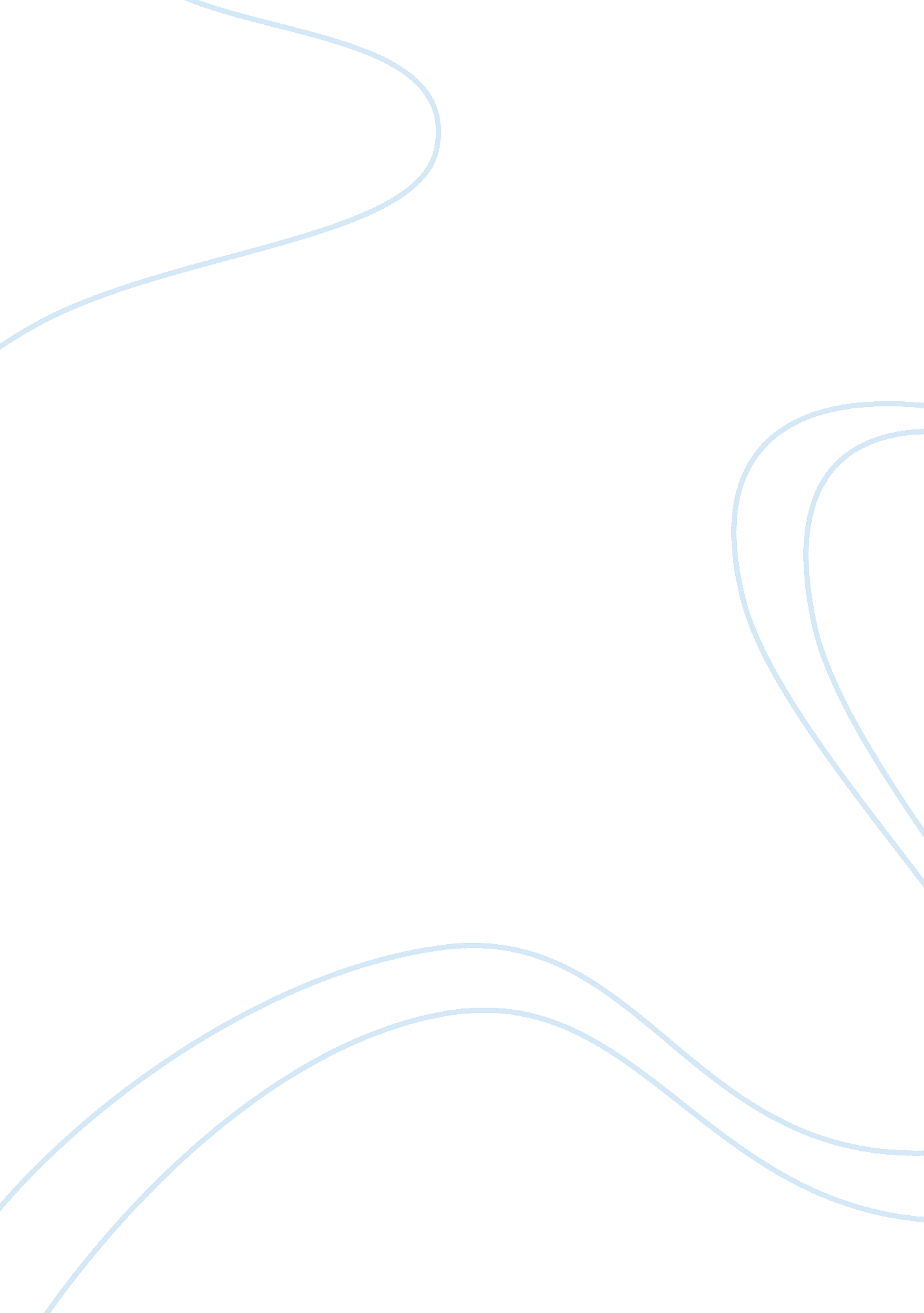 Project management assignmentBusiness, Management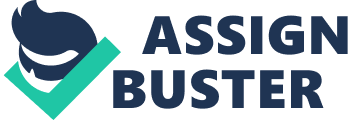 Exchanging virtually money Ninth real money for players to be able to acquire more investment etc in the game. The game gives players the option of advertising their real-life business or : impasses but for a fee paid for with real money. Camelot Trading gives the )opportunity for people with small size developing platforms to partner with them and Jay them a percentage based on the amount of players that transfer from them to merlot Trading. Ђ The game is also making money off players by the option to ran virtual money by buying game points with real money. Gristly, we must acknowledge not only that no two games engines are alike but also : hat no essential requirements and cost drivers of a graphical game engine and tools : ramekin remain the same. Secondly, that games are ever increasing in scope and ambition and with this; resulting costs are also going up. Lastly, that underlying : actors and project expenses is obviously important. Costs: have identified the following as some of the cost that will be incurred in the government of Rockville- Cost of putting together all components of the game ) Carrying Cost: Which is again sub divided into costs generated from the building ‘ f the component, maintaining the components to the annual plan for bug fixes and ; purport. B) Modeling Expenses: This will be based mostly on the total cost of Dinners (TCO) which includes everything required to implement the system and (pep it running and functioning smoothly. All hard costs not only have to be : updated but have to be quantified. A) Cost of acquisition (e. G. Licensing fees) or government b) Project starting and initial integration with existing technology and lolls c) Retrofitting or future re-integrations when upgrading tools in the chain d) JNI-going maintenance e) Enhancements or other extensions of functionality f) Training new employees on the monitoring of game’s system g) Developer’s ; purport h) Development and maintenance of the games documents I) Designers and developers time spent infests: Cost-Benefit Analysis- Calculation: Irish can be calculated in two ways: By adding up the value of the benefits minus the cost associated with it (this : could either be one-off cost or on-going costs). For benefits which are received retire, we build in the effect of time by calculating a payback period over the ; tabulated period of time (should be on either or both of monthly and yearly timeline) By calculating the Return on Investment (ROI): ROI= (Payback-Investment)/ Investment] X 100 Nerd: Paydays Is ten actual total amount AT money earned Trot ten Investment Ana investment relates to the amount of quantified resources put into generating the even payback. *** Any project with negative or the lowest ROI (out of many) should not be Undertaken. The Middleware: Most developers want to build their games engines from scratch but by using a Validated, this helps reduce some of the cost. Middleware is computer software : hat connects software components or applications. The software consists of a set of ; revise that allows multiple processes running on one or more machines to interact. Irish technology evolved to provide for interoperability in support of the move to : reorient distributed architectures, which are most often used to support and ; amplify complex distributed applications Benefits/Cost Analysis: Decreased development time and cost (using commercial game engines). *Note : hat development cost can range between 40-70% of a project’s budget. Quicker : mime to market Shorter Q & A cycles Increased content output Less maintenance burden (an estimated 50- 70% of lifetime software cost is coveted to maintenance) Easier adoption of new technology Dedicated developers support and higher quality documentation. Oblivions: “ To deliver a world class game that is fun and financially rewarding”. 